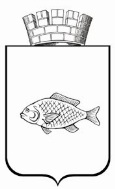 ИШИМСКАЯ ГОРОДСКАЯ ДУМАРЕШЕНИЕ27.06.2019                                                                                                         №256В соответствии с Федеральным законом от 25.12.2008 № 273-ФЗ «О противодействии коррупции», Федеральным законом от 06.10.2003 № 131-ФЗ «Об общих принципах организации местного самоуправления в Российской Федерации», Уставом города Ишима, Ишимская городская ДумаРЕШИЛА:Внести в решение Ишимской городской Думы от 26.01.2017 № 105 «Об утверждении Порядка принятия лицами, замещающими муниципальные должности города Ишима (кроме Главы города), почетных и специальных званий, наград и иных знаков отличия (за исключением научных и спортивных) иностранных государств, международных организаций, политических партий, иных общественных объединений и других организаций»  (в редакции от 25.04.2019 № 243) следующие изменения:Пункт 1 Приложения к решению дополнить абзацем следующего содержания:«Действие настоящего Порядка распространяется на Главу города Ишима до определения Губернатором Тюменской области порядка рассмотрения президиумом комиссии по координации работы по противодействию коррупции в Тюменской области вопросов соблюдения лицами, замещающими муниципальные должности глав городских округов, возглавляющих местные администрации, ограничений и запретов, требований о предотвращении или урегулировании конфликта интересов, исполнения ими обязанностей, установленных Федеральным законом от 25.12.2008 № 273-ФЗ «О противодействии коррупции».Действие настоящего решения распространить на правоотношения, возникшие с 30.04.2019.Опубликовать настоящее решение в газете «Ишимская правда», в сетевом издании «Официальные документы города Ишима» (www.ishimdoc.ru) и разместить на официальном сайте муниципального образования городской округ город Ишим ishim.admtyumen.ru.Контроль за исполнением настоящего решения возложить на постоянную комиссию Ишимской городской Думы по социальным вопросам.Глава города                                                                                         Ф.Б. ШишкинО внесении изменение в решение Ишимской городской Думы  от 26.01.2017 № 105 «Об утверждении Порядка принятия лицами, замещающими муниципальные должности города Ишима (кроме Главы города), почетных и специальных званий, наград и иных знаков отличия (за исключением научных и спортивных) иностранных государств, международных организаций, политических партий, иных общественных объединений и других организаций» (в редакции от 25.04.2019 № 243)  